Образовательная область «Познавательное развитие» ФЭМПВиды детской деятельности: игровая, коммуникативная, познавательно-исследовательская.Цель: создавать условия для обучения детей счету в пределах 5.Задачи:создавать условия для показа независимости результата счета от расстояния между предметами (в пределах 5);создавать условия для умения сравнивать 4 – 5 предметов по высоте, раскладывать их в убывающей и возрастающей последовательности, обозначать результаты сравнения словами: самый высокий, ниже, самый низкий, выше.создавать условия для обучения различать и называть геометрические фигуры: куб, шар.Дидактический наглядный материалДемонстрационный материал. Фланелеграф, 10 цветочков одинакового цвета, 2 корзины, карточки с изображением разных цветов.Раздаточный материал. Елочки разной высоты (по 4 штуки для каждого ребенка), домики разной высоты (по 5 штук для каждого ребенка), наборы шаров и кубов разного цвета и разной величины (по количеству детей).Содержание НОД.ВВОДНАЯ ЧАСТЬВедение в игровую ситуацию (отгадывание загадок о цветах).Мотивация.Дети обращают внимание на стол, на котором разложены карточки с изображением цветов. Все они разного размера и цвета и формы.Постановка проблемыВ саду выросло много красивых цветов. Цветочная Фея просит ребят навести порядок в саду и рассадить цветы по клумбам по форме, цвету и размеру (воспитатель предлагает выполнить задание Феи).ОСНОВНАЯ ЧАСТЬАктуализация знанийИгровая ситуация «Посадим цветочки вдоль дорожки».На фланелеграфе в два ряда расположены цветы (по 5 штук в каждом ряду): в верхнем ряду они находятся близко друг к другу, в нижнем – далеко друг от друга.Воспитатель выясняет: «Одинаково ли расположены цветы? В каком ряду кажется, что цветов больше? Как узнать, сколько цветов? Посчитайте. Что можно сказать о количестве цветов в верхнем и нижнем ряду? Как проверить их равенство?»Воспитатель уточняет способы уравнивания предметов (наложение или приложение).«Открытие» детьми новых знаний, способа действий.Игровая ситуация «Посадим елочки в ряд». У каждого ребенка по 4 елочки и 5 домиков.Воспитатель уточняет: «Одинаковые ли елочки по высоте? (Что можно сказать о высоте елочек?)»Воспитатель предлагает расставить елочки в ряд, начиная с самой низкой и заканчивая самой высокой; затем уточняет правило раскладывания предметов по высоте (каждый раз из оставшихся елочек выбирается самая низкая).Аналогичное задание дети выполняют с домиками, расставляя их в порядке убывания.Самостоятельное применение нового на практике.Игровое упражнение «Собери кубики и шарики в корзины».Воспитатель обращает внимание детей на корзину с кубами и шарами, разными по цвету и величине, предлагает найти куб (шар) и назвать фигуру. Уточняет цвет фигур и выясняет, что можно с ними делать: (ставить или катать). Просит найти в корзине шар (куб) другого цвета и сравнить фигуры по величине: «Чем похожи фигуры? Чем они отличаются?»Воспитатель делит детей на две команды и проводит эстафету: члены одной команды собирают в корзину кубы, а члены другой команды – шары. В конце игры проверяет правильность выполнения задания.ЗАКЛЮЧИТЕЛЬНАЯ ЧАСТЬИтог занятия. Систематизация знаний.Воспитатель совместно с детьми фиксирует новое знание в устной речи и организует осмысление их деятельности с помощью вопросов: «Где были?», Стоит в поле кудряшка – Белая рубашка,Сердечко золотое.Что это такое? (ромашка)4. Белые горошкиНа зеленой ножке.Запах ароматный –Всем приятный. (ландыш)Рос шар бел,Подул ветер –Шар улетел. (одуванчик)5. Я синий полевой цветок.Зовусь я просто –… (василек)То фиолетовый, то голубой,Он на опушке встречался с тобой.Название ему очень звонкое дали,Но только звенетьОн сумеет едва ли.  (колокольчик)6. Беленькое блюдце Плавает в реке,А на блюдце пчелкаС медом в хоботке.Но как только вечерСпустится с вершин,Превратится блюдцеВ беленький кувшин. (кувшинка белая)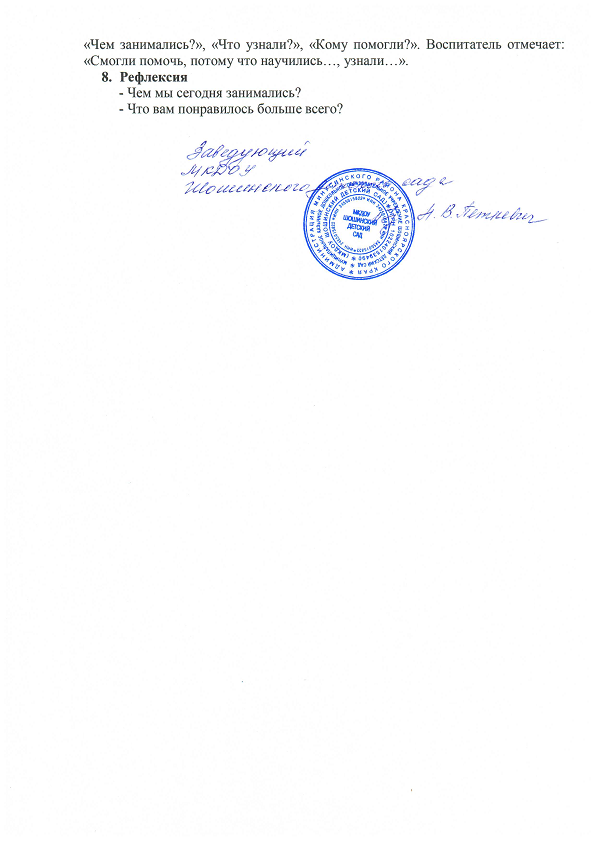 